Муниципальное казенное дошкольное образовательное учреждение Ребрихинский детский сад «Улыбка» Ребрихинского района Алтайского края Станционно-Ребрихинский филиал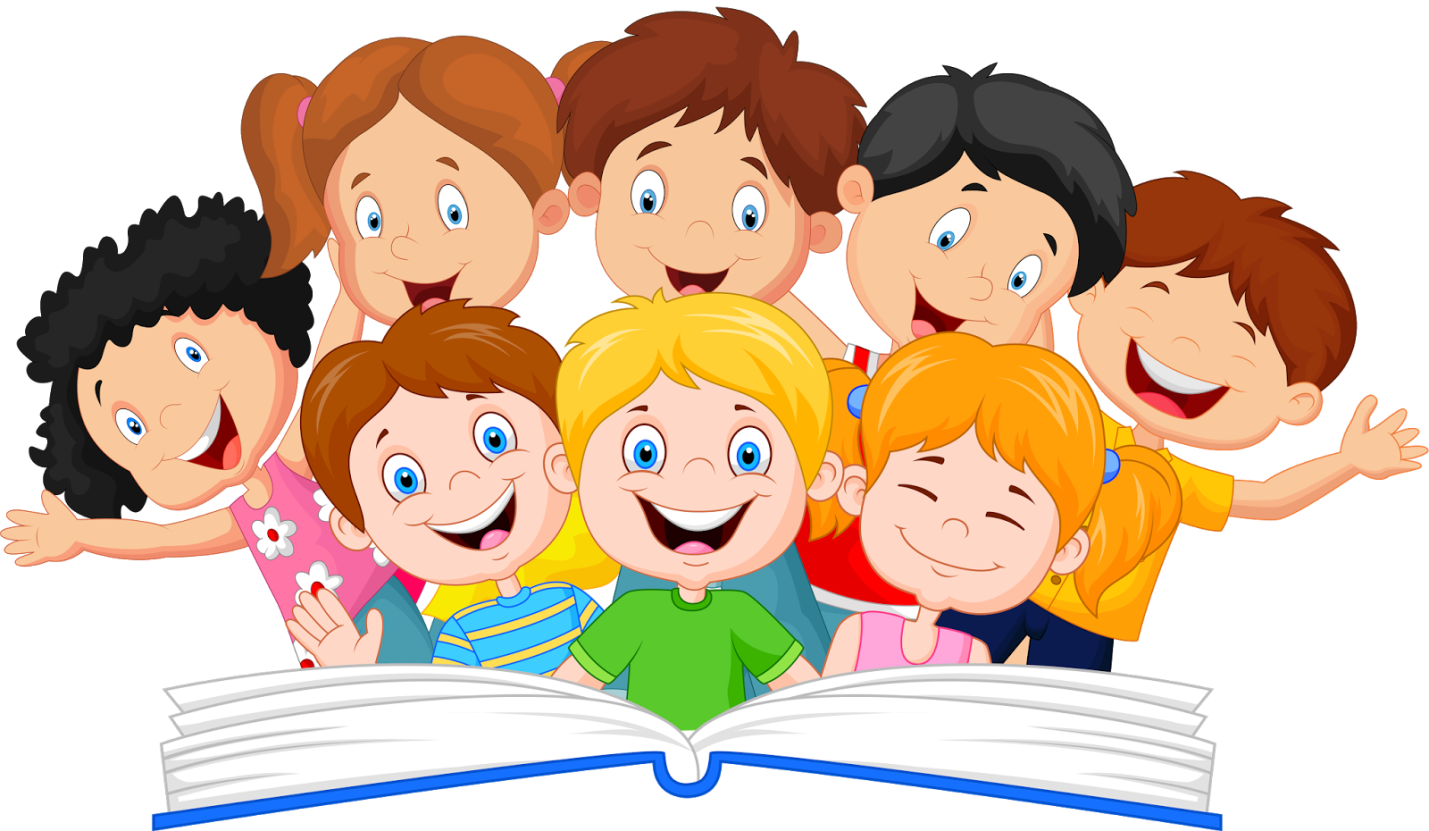 ГруппыКоличество воспитанников  1 ясельная                                 №110  1 младшая группа                    №214  Средняя группа                        №320  Старшая группа                       №425  Подготовительная группа      №521